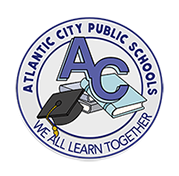 ATLANTIC CITY----- School District ----ATLANTIC CITY----- School District ----ATLANTIC CITY----- School District ----ATLANTIC CITY----- School District ----ATLANTIC CITY----- School District ----ATLANTIC CITY----- School District ----VendorProductAge of students using programcontactStudent data requiredPrivacy PolicyAchieve3000, Inc.Achieve300010 to 141985 Cedar Bridge Ave., Suite 3Lakewood, NJ 08701Telephone:  888-968-6822Email:  office@achieve3000.com First Name
Last Name
Student IDAchieve3000 Privacy PolicyApple, Inc.Various applications5 to 14One Apple Park WayCupertino, CA, 95014Contact:  https://www.apple.com/privacy/contact/ First Name
Last Name
Student IDEmail addressApple Privacy PolicyBenchmark Education Company LLCHello! Benchmark Education7 to 11Benchmark Education Company, LLC145 Huguenot Street 8th FloorNew Rochelle, NY 10801Email: techsupport@benchmarkeducation.comFirst NameLast NameGoogle AccountBenchmark Education Privacy PolicyBlackboard Inc.BlackboardTelephone callback system1111 19th Street, NW, 9th Floor Washington, DC 20036
Telephone: 800-424-9299
Email: privacy@blackboard.comFirst Name
Last Name
Student IDPhone numberBlackboard Privacy PolicyBrainPOPMy BrainPOP
BrainPOP
BrainPOP Jr.
BrainPOP Espanola
BrainPOP ELL5 to 1471 W 23rd St., 17th Fl
New York, NY 10010
Telephone: 866-542-7246
Email: Privacy@brainpop.comFirst NameLast NameGoogle AccountBrainPOP Privacy PolicyCapstonePebbleGo5 to 81710 Roe Crest DriveNorth Mankato, MN 56003Telephone:  800-747-4992Contact Form  First NameLast NameStudent IDPebbleGo Privacy PolicyClass DojoClass DojoPreK to 2735 Tehama StreetSan Francisco, California, 94103Email: privacy@classdojo.com First NameLast NameGoogle AccountClass Dojo Privacy PolicyCleverClever3 to 18575 Market St Suite 1850San Francisco, CA 94105Telephone: 1-800-521-6516Email: trust@clever.comFirst NameLast NameGoogle AccountClever Privacy PolicyCrisisGo, Inc.CrisisGo3 to 18640 W. California Ave., Suite 210Sunnyvale, CA 94086Telephone: 314-669-9022 Email: terms-privacyissues@crisisgo.comFirst NameLast NameEmergency Contact InformationCrisisGo Privacy PolicyCurriculum Associates, LLCi-Ready5 to 10153 Rangeway Road, North Billerica, MA 01862Telephone:  800-225-0248Email:  privacy@cainc.com First NameLast NameStudent IDCurriculum Associates Privacy PolicyDelta Math Business, Inc.Delta Math (HS Only)13 to 182005 Palmer Ave 1094Larchmont, NY 10538Contact FormFirst NameLast NameGoogle AccountDelta Math Privacy PolicyDiscovery Education Inc.Discovery Education5 to 18One Discovery PlaceSilver Spring, MD 20910Telephone:  800-323-9084Email:  privacy@discoveryeducation.com First NameLast NameGoogle AccountDiscovery Education Privacy PolicyEdmentumPlato Learning13 to 185600 West 83rd Street, Suite 300 8200 Tower, Bloomington, MN 55437Telephone:  800-447-5286Email:  info@edmentum.com First NameLast NameGoogle AccountEdmentum Privacy PolicyEverFiEverFi K-12 Finance Education13 to 182300 N Street NW, Suite 500Washington, DC 20037Telephone:  202-625-0011Email:  privacy@everfi.comFirst NameLast NameGoogle AccountEverFi Privacy PolicyExplore Learning, Inc.Reflex MathFrax Math5 to 18General Counsel 17855 Dallas Parkway, Suite 400 Dallas, TX 75287Telephone:  866-882-4141Email:  support@explorelearning.com First NameLast NameGoogle AccountExplore Learning Privacy PolicyFEV Tutoring, Inc.FEV Tutoring5 to 18500 West Cummings Park, Suite 2700Woburn, MA 01801Telephone:  (855) 763-2607Email: support@fevtutor.com First NameLast NameStudent IDGoogle AccountFEV Tutoring Privacy PolicyNearpod, Inc.Flocabulary5 to 18Legal Department1855 Griffin Road, A290Dania Beach, FL 33004Email:   privacy@flocabulary.com  First NameLast NameStudent IDGoogle AccountFlocabulary by Nearpod Privacy PolicyFollett CorporationDestinyDestiny Quest5 to 183 Westbrook Corporate CenterWestchester, IL 60154Telephone:  800-365-5388Email:  info@follett.com First NameLast NameStudent IDFollett (K12) Privacy PolicyLiminex, Inc. doing business as GoGuardianGoGuardian5 to 18Telephone:  1 (888) 310-0410Email:  privacy@goguardian.com First NameLast NameGoogle AccountGoGuardian Privacy and Trust PolicyGoogleG-Suite5 to 181600 Amphitheatre Parkway Mountain View, CA 94043
Telephone: 877-355-5787 
Email: Web form available at vendor websiteFirst NameLast NameStudent IDGoogle Privacy Policy Google CS First (CS = Computer Science)Google Additional Service5 to 181600 Amphitheatre Parkway Mountain View, CA 94043
Telephone: 877-355-5787 
Email: Web form available at vendor websiteGoogle Privacy PolicyHoughton Mifflin Harcourt Publishing CompanyScholastic Reading Inventory (SRI)READ180System445 to 14125 High StreetBoston, MA 02110Telephone:  617-351-5000Email:  privacy@hmhco.com First NameLast NameStudent IDHoughton Mifflin Harcourt Privacy PolicyIXL Learning, Inc.IXL Learning5 to 14777 Mariners Island Blvd., Suite 600San Mateo, CA 94404Telephone:  650-372-4040Email:  compliance@ixl.com First NameLast NameStudent IDIXL Learning Privacy PolicyKhan Academy, Inc.Khan Academy Kids5 to 18PO Box 1630Mountain View, CA 94042Email: khankids@khanacademy.orgFirst NameGoogle AccountKhan Academy Kids Privacy PolicyLearning AllyLearning Ally5 to 1820 Roszel Road Princeton, NJ 08540Telephone: 800-221-4792Email: customercare@LearningAlly.org First NameLast NameStudent IDLearning Ally Privacy PolicyLearning.comLearning.com5 to 141620 SW Taylor Street, Suite 100, Portland, OR  97216Telephone:  800.580.4640Email:  privacy@learning.com First NameLast NameStudent IDLearning.com Privacy PolicyLoom, Inc.Loom12 to 18140 2nd StreetFloor 3San Francisco, CA 94105Email:    support@loom.com First NameLast NameGoogle AccountLoom Privacy PolicyMacmillan LearningSapling Learning (HS Only)13 to 1810900 Stonelake Blvd, Suite 300Austin, TX 78759Email:  privacyisimportant@macmillan.comFirst NameLast NameGoogle AccountMacmillan Learning School Privacy PolicyNewsela, Inc.Newsela5 to 18Attn: Legal500 5th Ave, 28th FloorNew York, NY 10110Email:  privacy@newsela.comFirst NameLast NameGoogle AccountNewsela Privacy PolicyNWEA, Inc.NWEA MAP Assessment12 to 18121 NW Everett StreetPortland, OR 97209Telephone:  877-469-3287Email:  legalservices@nwea.orgFirst NameLast NameStudent IDNWEA Privacy PolicyPearson Education, IncPearson SuccessNetedConnect NJ5 to 141 Lake St Upper Saddle River, NJ 07458Telephone:  201-236-7000Email:  Submit vendor web formFirst NameLast NameStudent IDPearson Education Privacy PolicyRenaissance Learning, Inc.MyOn5 to 14Renaissance Learning, Inc.Attn: “Privacy: Data Protection Officer”6625 W 78th St, Suite 220Bloomington, MN 55439Telephone: (800) 338-4204Email:  privacy@renaissance.com First NameLast NameStudent IDRenaissance Learning Privacy HubSavvas Learning Company LLC, formerly known as Pearson K12 Learning LLCSavvas Learning5 to 18Attention: Chief Privacy Officer15 E Midland AveParamus, NJ 07652Phone:  800-848-9500Email:  privacy@savvas.com First NameLast NameStudent IDGoogle AccountSavvas Learning Inc Student Data PrivacyScratch (MIT)Scratch5 to 18Scratch FoundationATTN: Privacy Policy7315 Wisconsin Ave.4th Floor WestBethesda, MD 20814Email:  help@scratch.mit.eduUser NameCountryBirth Month/YearGender Scratch Privacy PolicyStudies Weekly, Inc.Studies Weekly5 to 131140 N 1430 WOrem, UT 84057Phone:  (866) 311-8734Email:  support@studiesweekly.com First NameLast NameGoogle AccountStudies Weekly Privacy Policy